Komplettering av säryrkanden Budget för Borås Stad 2020Förskolenämnden (sidan 25)Uppdrag utgår: Behovet av extra stöd till familjer med barn under ett år i förskolan ska utredas. Utredningen ska omfatta en konsekvensanalys av placering av barn under ett år.För Vänsterpartiet i KommunfullmäktigeIda Legnemark 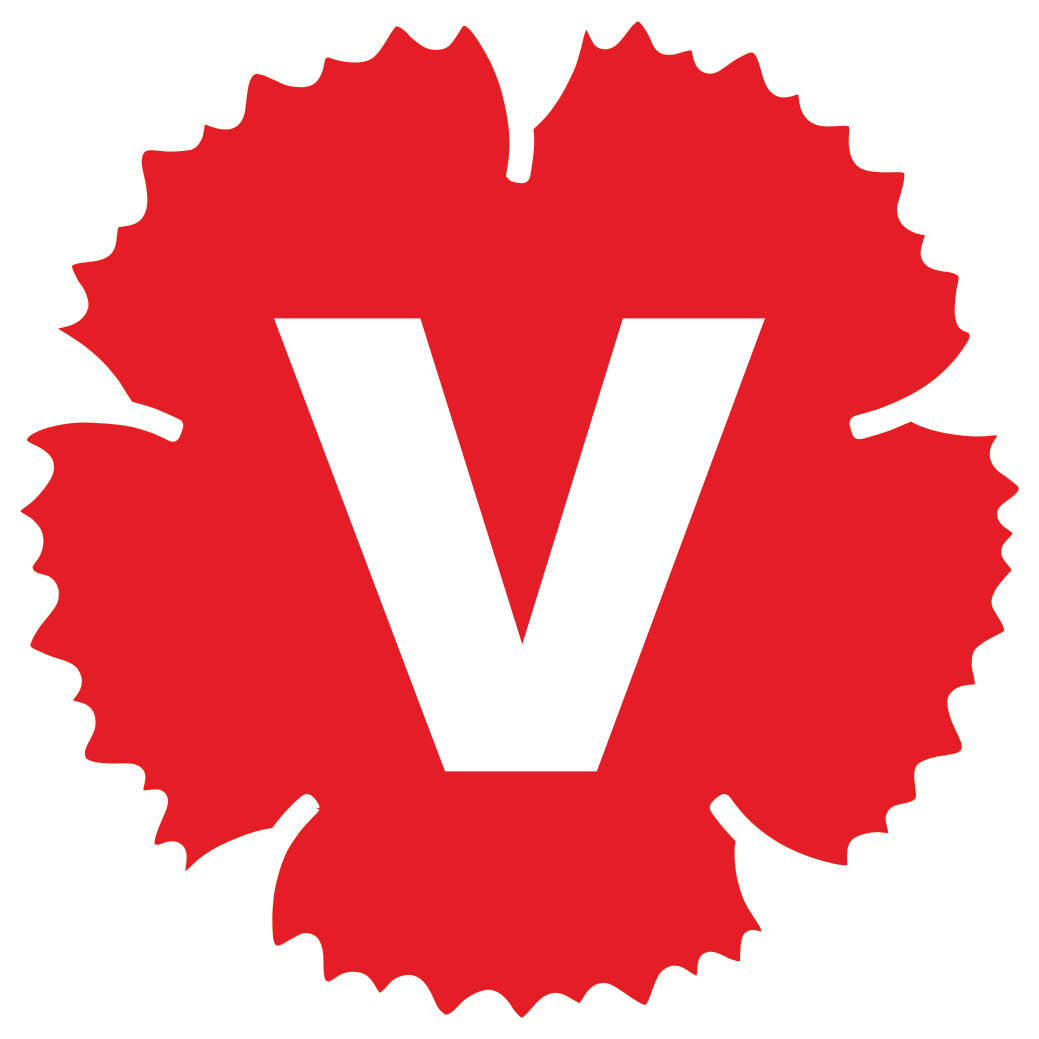 